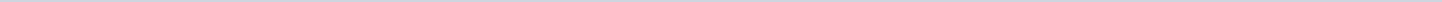 Geen documenten gevonden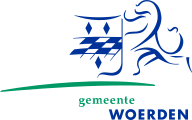 Gemeente WoerdenAangemaakt op:Gemeente Woerden29-03-2024 07:06Ingekomen brieven0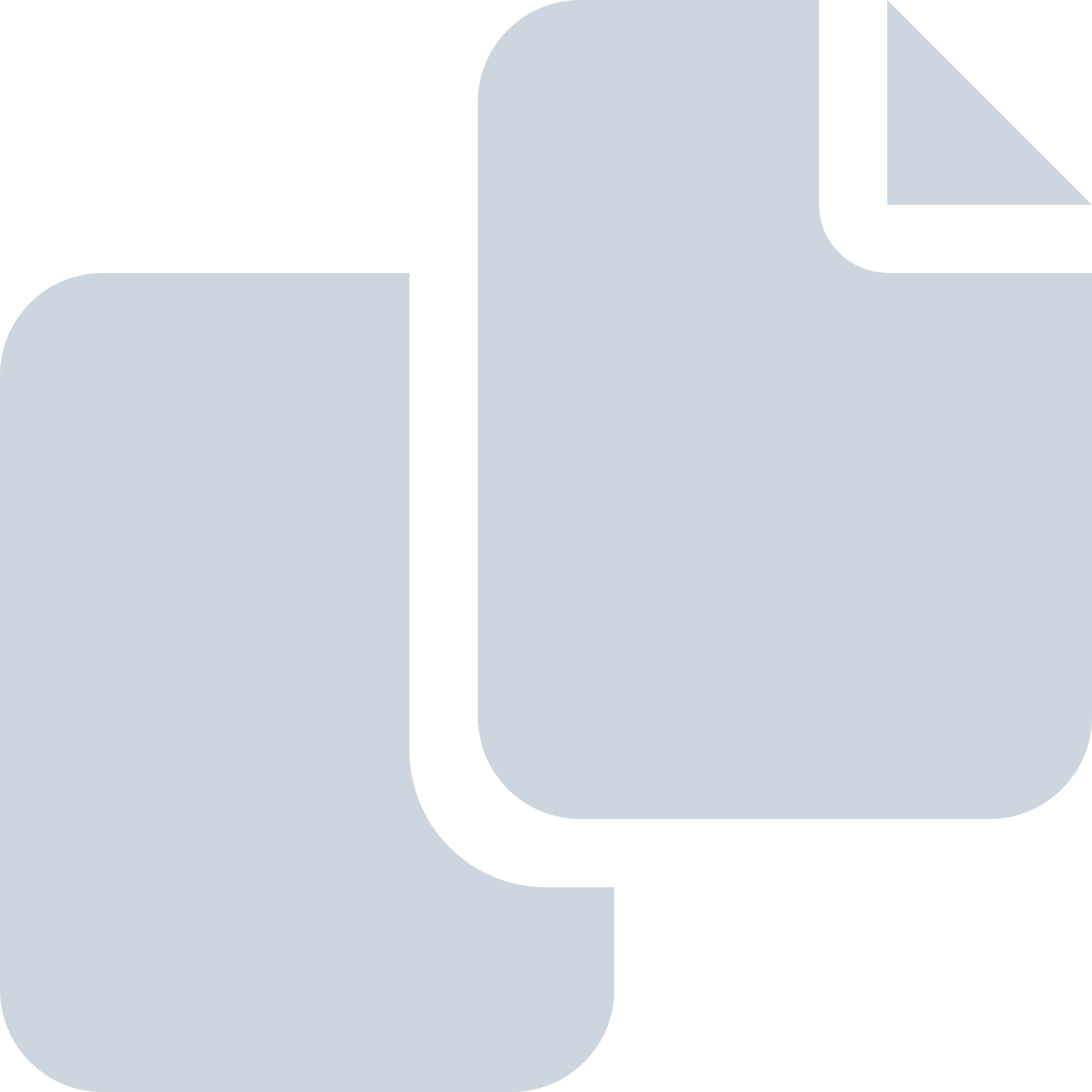 Periode: augustus 2016